Requerimento Profissional de PJ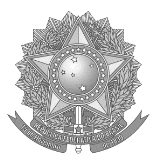 PESSOA JURÍDICARazão Social da Pessoa JurídicaRazão Social da Pessoa JurídicaRazão Social da Pessoa JurídicaCNPJCNPJCRA-PI NºPESSOA JURÍDICANome FantasiaNome FantasiaNome FantasiaCapital SocialCapital SocialCapital SocialPESSOA JURÍDICAEndereçoEndereçoEndereçoEndereçoBairroBairroPESSOA JURÍDICAFoneFaxCidadeCEPCEPUFPESSOA JURÍDICAE-mailE-mailE-mailE-mailE-mailE-mailRESP. TÉCNICONome do Responsável TécnicoNome do Responsável TécnicoNome do Responsável TécnicoNome do Responsável TécnicoNome do Responsável TécnicoNome do Responsável TécnicoCRA-PI NºCRA-PI NºRESP. TÉCNICOR.G.R.G.CPFCPFData de RegistroData de RegistroData de RegistroData de RegistroRESP. TÉCNICOEndereçoEndereçoEndereçoEndereçoEndereçoBairroBairroBairroRESP. TÉCNICOFoneFaxFaxCidadeCEPCEPCEPUFRESP. TÉCNICOE-mailE-mailE-mailE-mailE-mailE-mailE-mailE-mailEXPOSIÇÃO DE MOTIVOSExposição de Motivos:ASSINATURASTeresina-PI, ______ de _____________________de _________Requerente SócioNome:_________________________________________________________________________________________AssinaturaResponsável Técnico pela Pessoa JurídicaNome:_________________________________________________________________________________________CRA-PI Nº:____________________Assinatura e Carimbo